Publicado en  el 19/12/2016 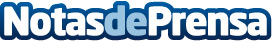 Un ovario de cuando tenía nueve años le permite quedarse embarazadaUna mujer de Dubai, se convierte de este modo en la primera mujer que ha logrado quedarse embarazada y dar a luz gracias a un tejido ovárico que fue congelado cuando era niñaDatos de contacto:Nota de prensa publicada en: https://www.notasdeprensa.es/un-ovario-de-cuando-tenia-nueve-anos-le Categorias: Telecomunicaciones Comunicación Sociedad Ocio para niños Otras ciencias http://www.notasdeprensa.es